Использование фильтра дает возможность преподавателю сортировать подключенных студентов в своем курсе по группам.Для использования фильтра необходимо зайти в дисциплину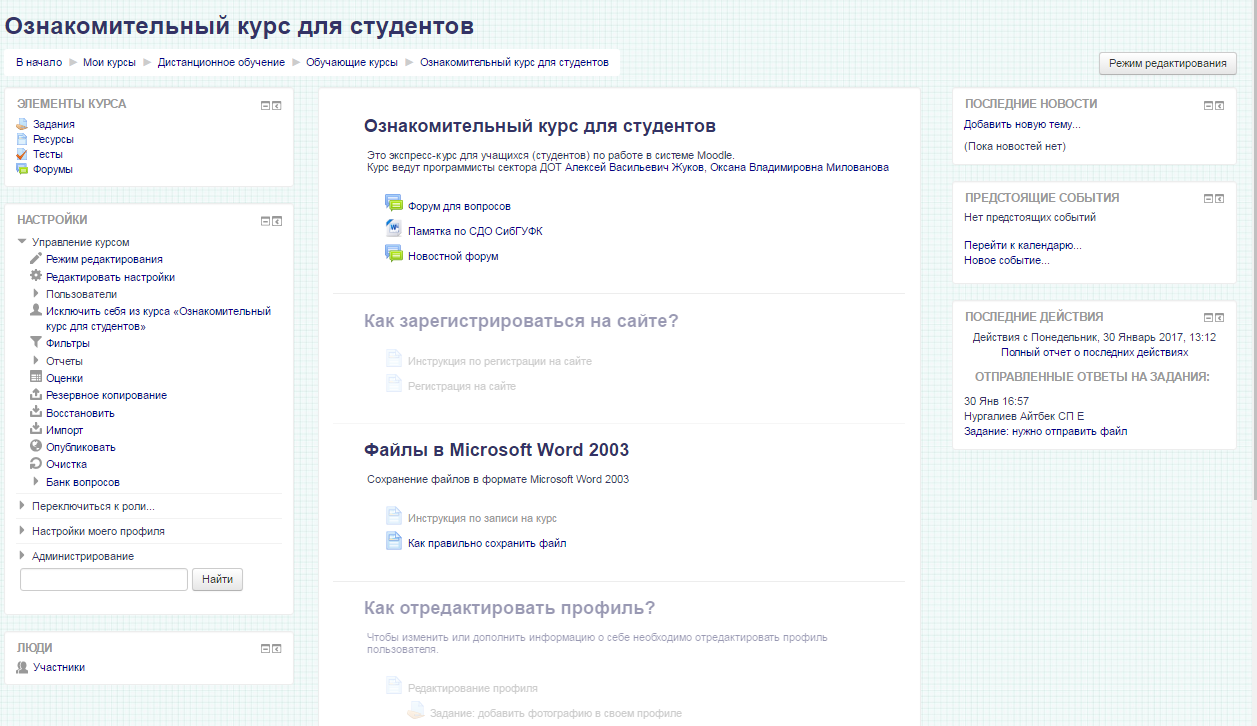 Далее заходим в ОЦЕНКИ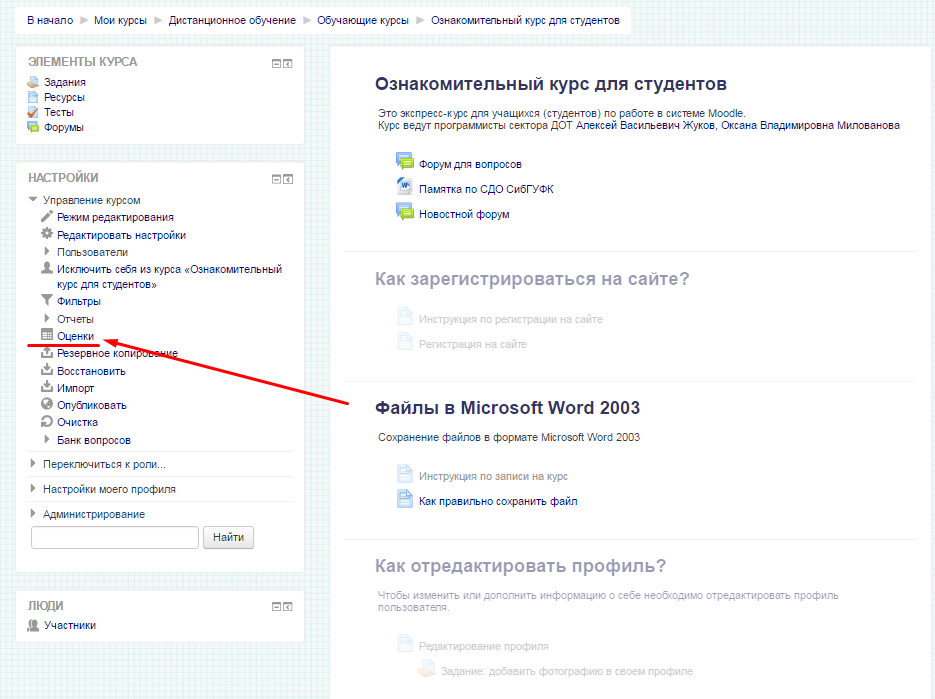 В открывшемся окне в строке ВИДИМЫЕ ГРУППЫ выбираем наш фильтр по группе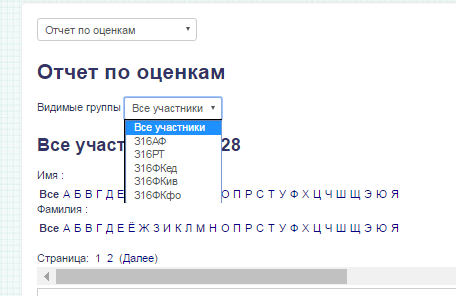 В результате общий список студентов сократится, и отобразятся только студенты, которые относятся к данной группе.Примечание: Если строка ВИДИМЫЕ ГРУППЫ в пункте 4 не отображается, необходимо зайти в настройки курса: 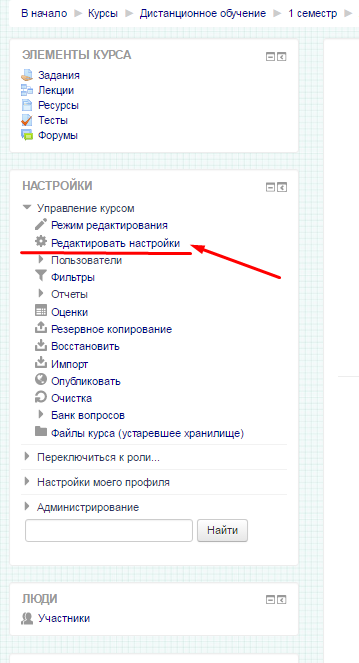 и во вкладке ГРУППЫ выбрать ВИДИМЫЕ ГРУППЫ 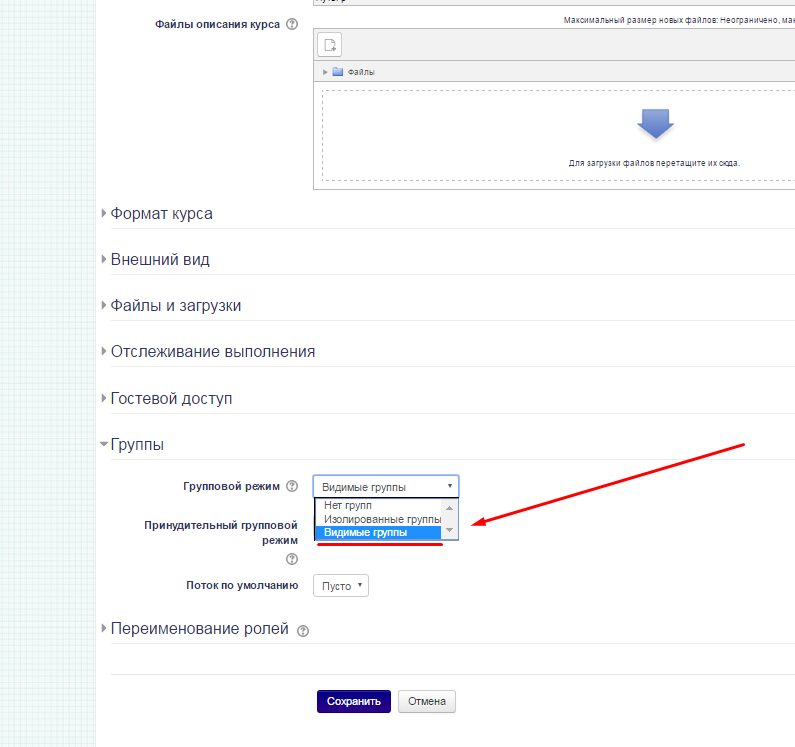 PS: Использовать фильтры можно не только в журнале оценок, но и в элементах курса, таких как ЗАДАНИЕ 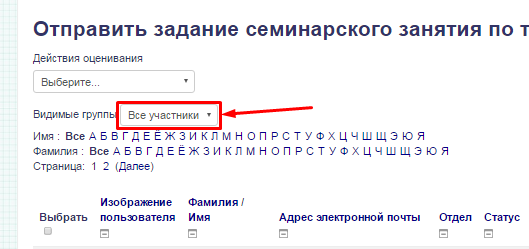 